Verkiezingen naderen15, 16 of 17 maart kunt u uw stem voor de Tweede Kamer uitbrengen. De landbouw is een wezenlijk onderdeel van deze verkiezingen. In Koebont  maart 2021 hebt u de standpunten van diverse politieke partijen kunnen lezen. Tijdens verschillende landbouwdebatten hebben landbouwwoordvoeders van zich laten horen.Er is wat te kiezen. U kunt om verschillende redenen op een bepaald persoon stemmen. Dat kan zijn omdat hij of zij uit uw regio komt, een goede landbouwwoordvoeder is en/of zich bewezen heeft in de vorige periode. Op welke partij en persoon u stemt is aan u.Hier nog even een aantal landbouwwoordvoeders op een rij.De landbouwwoordvoerder Jan Klink van de VVD staat op plaats 35.Het CDA heeft onder andere gekozen Jaco Geurts, 11 en nieuwkomer Eline Vedder, 23. Voor ChristenUnie staat de Brabantse coryfee Hermen Vreugdenhil op plaats 9. De SGP heeft gekozen voor het vertrouwde gezicht Roelof Bisschop op plaats 3. De Friese Nienke Koopmans, plaats 22, is de landbouwvrouw van Forum. JA21 heeft één van de oprichters van NMV Jan Cees Vogelaar op plaats 7 staan. Caroline van de Plas voert de BoerBurgerBeweging aan.Voor een andere landbouw zijn onder andere D66 (Tjeerd de Groot, 8), GroenLinks (Laura Bromet, 4), Partij voor de Dieren, Partij van de Arbeid, SP.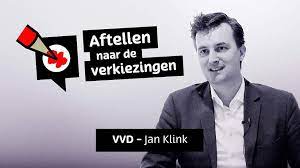 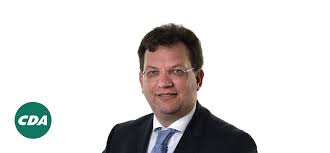 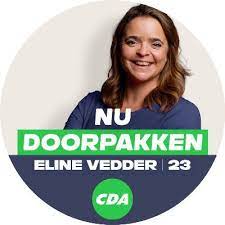 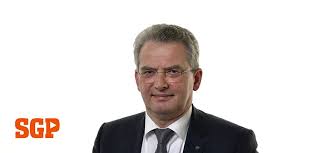 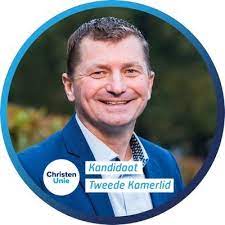 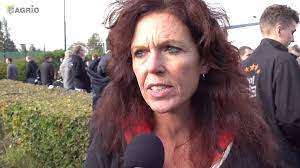 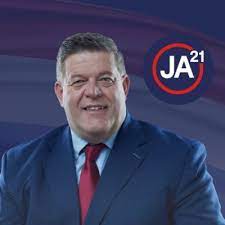 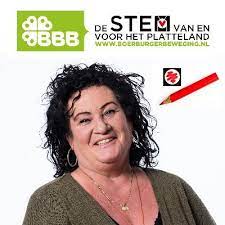 